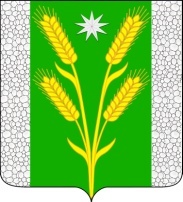 РЕШЕНИЕСОВЕТА БЕЗВОДНОГО СЕЛЬСКОГО ПОСЕЛЕНИЯКУРГАНИНСКОГО РАЙОНАот 17.01.2019                                                                                                       № 125пос. СтепнойОб отчете за 2018 год атамана Безводного хуторского казачьего обществаЗаслушав информацию атамана сотника Безводного хуторского казачьего общества «О работе Безводного хуторского казачьего общества за 2018 год», Совет сельского поселения Курганинского района р е ш и л:1. Информацию о работе Безводного хуторского казачьего общества за 2018 год принять к сведению (информация прилагается).2. Решение вступает в силу со дня его подписания.Глава Безводного сельскогопоселения Курганинского района                                               Н.Н. Барышникова